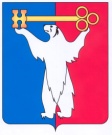 АДМИНИСТРАЦИЯ ГОРОДА НОРИЛЬСКАКРАСНОЯРСКОГО КРАЯПОСТАНОВЛЕНИЕ 16.04.2013			                   г. Норильск			                          № 141О внесении изменений в постановление Администрации города Норильска от 21.07.2011 № 368 «Об утверждении Примерного положения об оплате труда работников муниципальных бюджетных, казенных образовательных учреждений муниципального образования город Норильск»Руководствуясь ст. ст. 135,144 Трудового кодекса Российской Федерации, ст. 43 Устава муниципального образования город Норильск,ПОСТАНОВЛЯЮ:  1. Внести в Примерное положение об оплате труда работников муниципальных бюджетных, казенных образовательных учреждений муниципального образования город Норильск, утвержденное постановлением Администрации города Норильска от 21.07.2011 № 368  (далее – Положение),  следующие изменения:1.1. Пункт 4.3 Положения дополнить словами «, за работу в муниципальном образовании город Норильск.»;1.2. Пункт 4.12 Положения после слов «Персональные выплаты» дополнить словами «кроме выплаты, устанавливаемой в соответствии с пунктом 4.13 Положения,»;1.3. Дополнить Положение новым пунктом 4.13 следующего содержания:«4.13. Персональная выплата за работу в муниципальном образовании город Норильск устанавливается в целях сохранения дохода работников, определенного в соответствии с муниципальными правовыми актами, действовавшими до установления указанной в настоящем пункте выплаты.Размер персональной выплаты за работу в муниципальном образовании город Норильск рассчитывается по формуле 1:ПН = Зп х Ккв, где:                                                                      (1)ПН – размер персональной выплаты за работу в муниципальном образовании город Норильск;Зп – размер заработной платы, определяемый в соответствии
с действующими нормативными правовыми актами муниципального образования город Норильск;Ккв – коэффициент повышения заработной платы, соответствующий размеру коэффициента дополнительной компенсационной выплаты, установленному по соответствующей должности в соответствии с муниципальными правовыми актами, действовавшими по состоянию на 31.03.2013, согласно приложению 9 к настоящему Положению.По отдельным должностям распоряжением Администрации города Норильска может устанавливаться размер Ккв, отличный от размера Ккв, установленного по соответствующей должности в соответствии с приложением 9 к настоящему Положению.Ккв – коэффициент повышения заработной платы устанавливается:для  работников учреждений, в которых новые системы оплаты труда установлены до 01.04.2013 – в размере, соответствующем Ккв, установленного по соответствующей должности в соответствии с приложением 9 к настоящему Положению.для работников учреждений, в которых новые системы оплаты труда установлены после 01.04.2013 – в размере, утверждаемом распоряжением Администрации города Норильска.	При определении размера заработной платы (Зп) для расчета персональной выплаты за работу в муниципальном образовании город Норильск учитываются все виды выплат, за исключением:региональной выплаты; выплат, полученных от предпринимательской и иной приносящей доход деятельности; на выплаты воспитателям, младшим воспитателям, помощникам воспитателей в муниципальных образовательных учреждениях, реализующих основную общеобразовательную программу дошкольного образования детей; материальной помощи;персональной выплаты за работу в муниципальном образовании город Норильск;начислений по районному коэффициенту, процентной надбавке к заработной плате за стаж работы в районах Крайнего Севера и приравненных к ним местностях.Размер персональной выплаты за работу в муниципальном образовании город Норильск в месяце, предшествующем месяцу, в котором работникам начисляются выплаты, исчисляемые исходя из средней заработной платы, определенной в соответствии с нормативными правовыми актами Российской Федерации, и выплачиваемые за счет фонда оплаты труда, за исключением пособий по временной нетрудоспособности, увеличивается. Размер увеличения рассчитывается по 
формуле 2: ПНув = Отп х Кув - Отп , где:                                                                (2)ПНув – размер увеличения персональной выплаты за работу в муниципальном образовании город Норильск;Отп – размер начисленных выплат, исчисляемых исходя из средней заработной платы, определенной в соответствии с нормативными правовыми актами Российской Федерации, и выплачиваемых за счет фонда оплаты труда, за исключением пособий по временной нетрудоспособности; Кув – коэффициент увеличения персональной выплаты.Порядок расчета Кув зависит от периода, который учитывается
при определении  среднего дневного заработка.В случае, когда при определении среднего дневного заработка учитываются периоды, предшествующие 01.04.2013, Кув рассчитывается по формуле 3:Кув = (Зпф1 х (1+Ккв) + Зпф2) / (Зпф1+ Зпф2) , где:              (3)Зпф1 – фактически начисленная заработная плата работников, учитываемая при определении среднего дневного заработка в соответствии с нормативными правовыми актами Российской Федерации, за период до 01.04.2013; Зпф2 – фактически начисленная заработная плата работников, учитываемая
при определении среднего дневного заработка в соответствии с нормативными правовыми актами Российской Федерации,  за период с 01.04.2013.В случае, когда при определении среднего дневного заработка
не учитываются периоды, предшествующие 01.04.2013, Кув = 1.В случае, если работникам до 01.04.2013 предоставлены исчисляемые исходя из средней заработной платы, определенной в соответствии с нормативными правовыми актами Российской Федерации, и выплачиваемые за счет фонда оплаты труда, за исключением пособий по временной нетрудоспособности, выплаты за период после 01.04.2013, увеличение персональной выплаты за работу в муниципальном образовании город Норильск не осуществляется.Персональная выплата за работу в муниципальном образовании  город Норильск осуществляется с учетом начислений по районному коэффициенту, процентной надбавке к заработной плате за стаж работы в районах Крайнего Севера и приравненных к ним местностях.Персональная выплата выплачивается в пределах объема средств, предусмотренных в фонде оплаты труда на указанные цели, которые не могут быть направлены на иные цели.Персональная выплата за работу в муниципальном образовании город Норильск выплачивается ежемесячно и в расчетном листке при извещении работников при выплате заработной платы выделяется отдельной строкой.»;1.4. Дополнить Положение  новым пунктом 5.25 следующего содержания:«5.25. Персональная выплата за работу в муниципальном образовании город Норильск. Персональная выплата за работу в муниципальном образовании город Норильск устанавливается в целях сохранения дохода руководителей, заместителей и главных бухгалтеров образовательных учреждений, определенного в соответствии с муниципальными правовыми актами, действовавшими до установления указанной в настоящем пункте выплаты.Размер персональной выплаты за работу в муниципальном образовании город Норильск рассчитывается по формуле 1:ПН = Зп х Ккв, где:                                                                      (1)ПН – размер персональной выплаты за работу в муниципальном образовании город Норильск;Зп – размер заработной платы, определяемый в соответствии
с действующими нормативными правовыми актами муниципального образования город Норильск;Ккв – коэффициент повышения заработной платы, соответствующий размеру коэффициента дополнительной компенсационной выплаты, установленному по соответствующей должности в соответствии с муниципальными правовыми актами, действовавшими по состоянию на 31.03.2013, согласно приложению 9 к настоящему Положению.По отдельным должностям распоряжением Администрации города Норильска может устанавливаться размер Ккв, отличный от размера Ккв, установленного по соответствующей должности в соответствии с приложением 9 к настоящему Положению.Ккв – коэффициент повышения заработной платы устанавливается:для руководителей, заместителей и главных бухгалтеров образовательных учреждений, в которых новые системы оплаты труда установлены до 01.04.2013 – в размере, соответствующем Ккв, установленного по соответствующей должности в соответствии с приложением 9 к настоящему Положению;для руководителей, заместителей и главных бухгалтеров образовательных учреждений, в которых новые системы оплаты труда установлены после 01.04.2013 – в размере, утверждаемом распоряжением Администрации города Норильска.При определении размера заработной платы (Зп) для расчета персональной выплаты за работу в муниципальном образовании город Норильск учитываются все виды выплат, за исключением:региональной выплаты; выплат, полученных от предпринимательской и иной приносящей доход деятельности;выплаты воспитателям, младшим воспитателям, помощникам воспитателей в муниципальных образовательных учреждениях, реализующих основную общеобразовательную программу дошкольного образования детей;материальной помощи;персональной выплаты за работу в муниципальном образовании город Норильск;начислений по районному коэффициенту, процентной надбавке к заработной плате за стаж работы в районах Крайнего Севера и приравненных к ним местностях.Размер персональной выплаты за работу в муниципальном образовании город Норильск в месяце, предшествующем месяцу, в котором руководителей, заместителей и главных бухгалтеров образовательных учреждений начисляются выплаты, исчисляемые исходя из средней заработной платы, определенной в соответствии с нормативными правовыми актами Российской Федерации, и выплачиваемые за счет фонда оплаты труда, за исключением пособий по временной нетрудоспособности, увеличивается. Размер увеличения рассчитывается по формуле 2: ПНув = Отп х Кув - Отп, где:                                                                (2)ПНув – размер увеличения персональной выплаты за работу в муниципальном образовании город Норильск;Отп – размер начисленных выплат, исчисляемых исходя из средней заработной платы, определенной в соответствии с нормативными правовыми актами Российской Федерации, и выплачиваемых за счет фонда оплаты труда, за исключением пособий по временной нетрудоспособности; Кув – коэффициент увеличения персональной выплаты.Порядок расчета Кув зависит от периода, который учитывается
при определении  среднего дневного заработка.В случае, когда при определении среднего дневного заработка учитываются периоды, предшествующие 01.04.2013, Кув рассчитывается по формуле 3:Кув = (Зпф1 х (1+Ккв) + Зпф2) / (Зпф1+ Зпф2) , где:              (3)Зпф1 – фактически начисленная заработная плата руководителей, заместителей и главных бухгалтеров образовательных учреждений, учитываемая при определении среднего дневного заработка в соответствии с нормативными правовыми актами Российской Федерации, за период до 01.04.2013; Зпф2 – фактически начисленная заработная плата руководителей, заместителей и главных бухгалтеров образовательных учреждений, учитываемая при определении среднего дневного заработка в соответствии с нормативными правовыми актами Российской Федерации,  за период с 01.04.2013.В случае, когда при определении среднего дневного заработка
не учитываются периоды, предшествующие 01.04.2013, Кув = 1.В случае, если руководителям, заместителям и главным бухгалтерам образовательных учреждений до 01.04.2013 предоставлены исчисляемые исходя из средней заработной платы, определенной в соответствии с нормативными правовыми актами Российской Федерации, и выплачиваемые за счет фонда оплаты труда, за исключением пособий по временной нетрудоспособности, выплаты за период после 01.04.2013, увеличение персональной выплаты за работу в муниципальном образовании город Норильск не осуществляется.Персональная выплата за работу в муниципальном образовании  город Норильск осуществляется с учетом начислений по районному коэффициенту, процентной надбавке к заработной плате за стаж работы в районах Крайнего Севера и приравненных к ним местностях.Персональная выплата выплачивается в пределах объема средств, предусмотренных в фонде оплаты труда на указанные цели, которые не могут быть направлены на иные цели.Персональная выплата за работу в муниципальном образовании город Норильск выплачивается ежемесячно и в расчетном листке при извещении руководителей учреждений, заместителей руководителей и главных бухгалтеров при выплате заработной платы выделяется отдельной строкой.».1.5. Пункт 4.26 Положения после слов «за исключением персональных выплат» дополнить словами «кроме выплаты, устанавливаемой в соответствии с пунктом 5.25. Положения».2. Пункты 4.13, 4.14 Положения считать пунктами 4.14, 4.15.3. Пункты 5.25, 5.26, 5.27 Положения считать пунктами 5.26, 5.27, 5.28.4. Дополнить Положение Приложением № 9 (прилагается). 5. Абзацы восемнадцатый – двадцать девятый пункта 4.13 Положения и  девятнадцатый – тридцатый пункта 5.25 Положения утрачивают 
силу с 01.04. 2014.6. Разместить настоящее постановление на официальном сайте муниципального образования город Норильск.7. Настоящее постановление вступает в силу с даты его подписания и распространяет свое действие на правоотношения, возникшие с 01.04.2013. И.о. Главы Администрации города Норильска                                            И.В.Перетятко      Приложение к постановлению                                                                      Администрации города Норильска                                                                     от  16.04.2013 №141    Приложение № 9к Примерному положению об оплате труда работников муниципальных бюджетных, казенных образовательных учреждений муниципального образования город НорильскРазмеры коэффициентов повышения заработной платы1.1. Для работников муниципальных образовательных учреждений (общее образование), подведомственных Управлению общего и дошкольного образования Администрации города Норильска:- должности которых не отнесены к профессионально-квалификационным группам (кроме заведующего библиотекой) - 0,60;- должности которых не отнесены к профессионально-квалификационным группам (заведующий библиотекой) - 0,94;- должности которых отнесены к профессионально-квалификационным группам:1.2. Для работников муниципальных дошкольных образовательных учреждений, подведомственных Управлению общего и дошкольного образования Администрации города Норильска:- должности которых не отнесены к профессионально-квалификационным группам - 0,74;- должности которых отнесены к профессионально-квалификационным группам:№ 
п/пНаименование ПКГРеквизиты приказа  
Минздравсоцразвития РФКоэффи-
циенты 
  ДКВ1.ПКГ должностей работников               
учебно-вспомогательного персонала       
первого уровня                          от 05.05.2008 № 216н1,522.ПКГ должностей работников               
учебно-вспомогательного персонала       
второго уровня                          от 05.05.2008 № 216н1,303.ПКГ педагогических работников первого   
уровня, имеющих среднее профессиональное
образование и не имеющих категории      от 05.05.2008 № 216н0,604.ПКГ педагогических работников первого   
уровня, имеющих среднее профессиональное
образование и первую категорию          от 05.05.2008 № 216н0,635.ПКГ педагогических работников первого   
уровня работников, имеющих среднее      
профессиональное образование и высшую   
категорию                               от 05.05.2008 № 216н0,696.ПКГ педагогических работников первого   
уровня работников, имеющих высшее       
профессиональное образование и не       
имеющих категории                       от 05.05.2008 № 216н0,607.ПКГ педагогических работников первого   
уровня работников, имеющих высшее       
профессиональное образование и первую   
категории                               от 05.05.2008 № 216н0,638.ПКГ педагогических работников первого   
уровня работников, имеющих высшее       
профессиональное образование и высшую   
категорию                               от 05.05.2008 № 216н0,699.ПКГ педагогических работников второго   
уровня работников, имеющих среднее      
профессиональное образование и не       
имеющих категории                       от 05.05.2008 № 216н0,6010.ПКГ педагогических работников второго   
уровня работников, имеющих среднее      
профессиональное образование и первую   
категорию                               от 05.05.2008 № 216н0,6311.ПКГ педагогических работников второго   
уровня работников, имеющих среднее      
профессиональное образование и высшую   
категорию                               от 05.05.2008 № 216н0,6912.ПКГ педагогических работников второго   
уровня работников, имеющих высшее       
профессиональное образование и не       
имеющих категории                       от 05.05.2008 № 216н0,6013.ПКГ педагогических работников второго   
уровня работников, имеющих высшее       
профессиональное образование и первую   
категорию                               от 05.05.2008 № 216н0,6314.ПКГ педагогических работников второго   
уровня работников, имеющих высшее       
профессиональное образование и высшую   
категорию                               от 05.05.2008 № 216н0,6915.ПКГ педагогических работников третьего  
уровня работников, имеющих среднее      
профессиональное образование и не       
имеющих категории                       от 05.05.2008 № 216н0,6016.ПКГ педагогических работников третьего  
уровня работников, имеющих среднее      
профессиональное образование и первую   
категорию                               от 05.05.2008 № 216н0,6317.ПКГ педагогических работников третьего  
уровня работников, имеющих среднее      
профессиональное образование и высшую   
категорию                               от 05.05.2008 № 216н0,6918.ПКГ педагогических работников третьего  
уровня работников, имеющих высшее       
профессиональное образование и не       
имеющих категории                       от 05.05.2008 № 216н0,6019.ПКГ педагогических работников третьего  
уровня работников, имеющих высшее       
профессиональное образование и первую   
категорию                               от 05.05.2008 № 216н0,6320.ПКГ педагогических работников третьего  
уровня работников, имеющих высшее       
профессиональное образование и высшую   
категорию              от 05.05.2008 № 216н0,6921.ПКГ педагогических работников четвертого
уровня работников, имеющих среднее      
профессиональное образование и не       
имеющих категории (должность - учитель) от 05.05.2008 № 216н0,6422.ПКГ педагогических работников четвертого
уровня работников, имеющих среднее      
профессиональное образование и первую   
категорию (должность - учитель)         от 05.05.2008 № 216н0,6723.ПКГ педагогических работников четвертого
уровня работников, имеющих среднее      
профессиональное образование и высшую   
категорию (должность - учитель)         от 05.05.2008 № 216н0,7424.ПКГ педагогических работников четвертого
уровня работников, имеющих высшее       
профессиональное образование и не       
имеющих категории (должность - учитель) от 05.05.2008 № 216н0,6425.ПКГ педагогических работников четвертого
уровня работников, имеющих высшее       
профессиональное образование и первую   
категорию (должность - учитель)         от 05.05.2008 № 216н0,6726.ПКГ педагогических работников четвертого
уровня работников, имеющих высшее       
профессиональное образование и высшую   
категорию (должность - учитель)         от 05.05.2008 № 216н0,7427.ПКГ педагогических работников четвертого
уровня работников, имеющих среднее      
профессиональное образование и не       
имеющих категории (кроме должности      
учитель)                                от 05.05.2008 № 216н0,6028.ПКГ педагогических работников четвертого
уровня работников, имеющих среднее      
профессиональное образование и первую   
категорию (кроме должности учитель)     от 05.05.2008 № 216н0,6329.ПКГ педагогических работников четвертого
уровня работников, имеющих среднее      
профессиональное образование и высшую   
категорию (кроме должности учитель)     от 05.05.2008 № 216н0,6930.ПКГ педагогических работников четвертого
уровня работников, имеющих высшее       
профессиональное образование и не       
имеющих категории (кроме должности      
учитель)                                от 05.05.2008 № 216н0,6031.ПКГ педагогических работников четвертого
уровня работников, имеющих высшее       
профессиональное образование и первую   
категорию (кроме должности учитель)     от 05.05.2008 № 216н0,6332.ПКГ педагогических работников четвертого
уровня работников, имеющих высшее       
профессиональное образование и высшую   
категорию (кроме должности учитель)     от 05.05.2008 № 216н0,6933.Медицинский и фармацевтический персонал 
первого уровня 1 квалификационный       
уровень                                 от 06.08.2007 № 5261,5534.Средний медицинский и фармацевтический  
персонал 2 квалификационный уровень     от 06.08.2007 № 5260,8235.Средний медицинский и фармацевтический  
персонал 3 квалификационный уровень     от 06.08.2007 № 5260,8236.Средний медицинский и фармацевтический  
персонал 5 квалификационный уровень     от 06.08.2007 № 5260,7937.Врачи и провизоры 2 квалификационный    
уровень                                 от 06.08.2007 № 5260,8638.Должности руководящего состава          
учреждений культуры, искусства и        
кинематографии                          от 31.08.2007 № 5700,8639.Должности работников культуры, искусства
и кинематографии ведущего звена         от 31.08.2007 № 5700,8140.Профессии рабочих культуры, искусства и 
кинематографии первого уровня           от 14.03.2008 № 121н0,9941.Общеотраслевые профессии рабочих первого
уровня 1 квалификационный уровень       от 29.05.2008 № 248н1,6542.Общеотраслевые профессии рабочих второго
уровня 1 квалификационный уровень       от 29.05.2008 № 247н1,4643.Общеотраслевые профессии рабочих второго
уровня 2 квалификационный уровень       от 29.05.2008 № 247н0,9844.Общеотраслевые должности служащих       
первого уровня 1 квалификационный       
уровень                                 от 29.05.2008 № 247н1,5645.Общеотраслевые должности служащих       
второго уровня 1 квалификационный       
уровень                                 от 29.05.2008 № 247н1,4546.Общеотраслевые должности служащих       
второго уровня 2 квалификационный       
уровень                                 от 29.05.2008 № 247н1,4747.Общеотраслевые должности служащих       
второго уровня 3 квалификационный       
уровень                                 от 29.05.2008 № 247н0,7848.Общеотраслевые должности служащих       
третьего уровня 1 квалификационный      
уровень                                 от 29.05.2008 № 247н0,8349.Общеотраслевые должности служащих       
третьего уровня 2 квалификационный      
уровень                                 от 29.05.2008 № 247н0,8250.Общеотраслевые должности служащих       
третьего уровня 3 квалификационный      
уровень                                 от 29.05.2008 № 247н0,79№ 
п/пНаименование ПКГРеквизиты приказа  
Минздравсоцразвития 
         РФКоэффи-
циенты 
  ДКВ1.ПКГ должностей работников               
учебно-вспомогательного персонала       
первого уровня                          от 05.05.2008 № 216н1,522.ПКГ должностей работников               
учебно-вспомогательного персонала       
второго уровня 1 квалификационный       
уровень                                 от 05.05.2008 № 216н1,303.ПКГ педагогических работников первого   
уровня, имеющих среднее профессиональное
образование и первую категорию, а также 
не имеющих категории                    от 05.05.2008 № 216н0,834.ПКГ педагогических работников первого   
уровня, имеющих среднее профессиональное
образование и высшую категорию          от 05.05.2008 № 216н0,865.ПКГ педагогических работников первого   
уровня, имеющих высшее профессиональное 
образование и первую категорию, а также 
не имеющих категории                    от 05.05.2008 № 216н0,836.ПКГ педагогических работников первого   
уровня, имеющих высшее профессиональное 
образование и высшую категорию          от 05.05.2008 № 216н0,867.ПКГ педагогических работников второго   
уровня, имеющих среднее профессиональное
образование и не имеющих категории      от 05.05.2008 № 216н0,838.ПКГ педагогических работников второго   
уровня, имеющих среднее профессиональное
образование и первую категорию          от 05.05.2008 № 216н0,869.ПКГ педагогических работников второго   
уровня, имеющих среднее профессиональное
образование и высшую категорию          от 05.05.2008 № 216н0,9310.ПКГ педагогических работников второго   
уровня, имеющих высшее профессиональное 
образование и не имеющих категории      от 05.05.2008 № 216н0,8311.ПКГ педагогических работников второго   
уровня, имеющих высшее профессиональное 
образование и первую категорию          от 05.05.2008 № 216н0,8612.ПКГ педагогических работников второго   
уровня, имеющих высшее профессиональное 
образование и высшую категорию          от 05.05.2008 № 216н0,9313.ПКГ педагогических работников третьего  
уровня, имеющих среднее профессиональное
образование и не имеющих категории      от 05.05.2008 № 216н0,8214.ПКГ педагогических работников третьего  
уровня, имеющих среднее профессиональное
образование и первую категорию          от 05.05.2008 № 216н0,8615.ПКГ педагогических работников третьего  
уровня, имеющих среднее профессиональное
образование и высшую категорию          от 05.05.2008 № 216н0,9216.ПКГ педагогических работников третьего  
уровня, имеющих высшее профессиональное 
образование и не имеющих категории      от 05.05.2008 № 216н0,8217.ПКГ педагогических работников третьего  
уровня, имеющих высшее профессиональное 
образование и первую категорию          от 05.05.2008 № 216н0,8618.ПКГ педагогических работников третьего  
уровня, имеющих высшее профессиональное 
образование и высшую категорию          от 05.05.2008 № 216н0,9219.ПКГ педагогических работников четвертого
уровня, имеющих среднее профессиональное
образование и не имеющих категории      от 05.05.2008 № 216н0,8220.ПКГ педагогических работников четвертого
уровня, имеющих среднее профессиональное
образование и первую категорию          от 05.05.2008 № 216н0,8621.ПКГ педагогических работников четвертого
уровня, имеющих среднее профессиональное
образование и высшую категорию          от 05.05.2008 № 216н0,9222.ПКГ педагогических работников четвертого
уровня, имеющих высшее профессиональное 
образование и не имеющих категории      от 05.05.2008 № 216н0,8223.ПКГ педагогических работников четвертого
уровня, имеющих высшее профессиональное 
образование и первую категорию          от 05.05.2008 № 216н0,8624.ПКГ педагогических работников четвертого
уровня, имеющих высшее профессиональное 
образование и высшую категорию          от 05.05.2008 № 216н0,9225.Медицинский и фармацевтический персонал 
первого уровня 1 квалификационный       
уровень                                 от 06.08.2007 № 5261,5526.Средний медицинский и фармацевтический  
персонал 2 квалификационный уровень     от 06.08.2007 № 5260,8227.Средний медицинский и фармацевтический  
персонал 3 квалификационный уровень     от 06.08.2007 № 5260,8228.Средний медицинский и фармацевтический  
персонал 5 квалификационный уровень     от 06.08.2007 № 5260,7929.Врачи и провизоры 2 квалификационный    
уровень       от 06.08.2007 № 5260,8630.Должности руководящего состава          
учреждений культуры, искусства и        
кинематографии                          от 31.08.2007 № 5700,8631.Должности работников культуры, искусства
и кинематографии ведущего звена         от 31.08.2007 № 5700,8132.Профессии рабочих культуры, искусства и 
кинематографии первого уровня           от 31.08.2007 № 5700,9933.Общеотраслевые профессии рабочих первого
уровня 1 квалификационный уровень       от 29.05.2008 № 248н1,6534.Общеотраслевые профессии рабочих второго
уровня 1 квалификационный уровень       от 29.05.2008 № 248н1,4635.Общеотраслевые профессии рабочих второго
уровня 2 квалификационный уровень       от 29.05.2008 № 248н0,9836.Общеотраслевые должности служащих       
первого уровня 1 квалификационный       
уровень                                 от 29.05.2008 № 247н1,5637.Общеотраслевые должности служащих       
второго уровня 1 квалификационный       
уровень                                 от 29.05.2008 № 247н1,4538.Общеотраслевые должности служащих       
второго уровня 2 квалификационный       
уровень                                 от 29.05.2008 № 247н1,4739.Общеотраслевые должности служащих       
второго уровня 3 квалификационный       
уровень                                 от 29.05.2008 № 247н0,7840.Общеотраслевые должности служащих       
третьего уровня 1 квалификационный      
уровень                                 от 29.05.2008 № 247н0,8341.Общеотраслевые должности служащих       
третьего уровня 2 квалификационный      
уровень                                 от 29.05.2008 № 247н0,8242.Общеотраслевые должности служащих       
третьего уровня 3 квалификационный      
уровень                                 от 29.05.2008 № 247н0,79